Новость на сайт по итогам заседанияНа заседании Совета в сфере развития малого и среднего предпринимательства в Усть-Камчатском муниципальном районе были рассмотрены следующие вопросы:- О повышении доступности и качества предоставления муниципальных услуг.;- о выполнении плана мероприятий по реализации Стандарта развития конкуренции.;- об участии субъектов малого и среднего предпринимательства в оформлении территории поселения к празднованию Нового года.- об утверждении доклада о состоянии и развитии конкурентной среды на рынках товаров и услуг Усть-Камчатского муниципального района по итогам 2022 года;- утверждение плана работы Совета в сфере развития малого и среднего предпринимательства в Усть-Камчатском муниципальном районе на 2023 год;- доступность получения имущественной и финансовой поддержки для субъектов МСП.В заседании совета приняли участие Главы сельских поселений, предприниматели, работники администрации района.По итогам заседания членами Совета отмечено, что информация, представленная докладчиками, является весьма значимой и полезной для представителей бизнеса.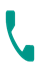 В случае вашей заинтересованности, а также наличия предложений по вопросам развития малого и среднего предпринимательства в Усть-Камчатском муниципальном районе просим обращаться в Управление экономического развития и контрольной деятельности администрации Усть-Камчатского муниципального района – муниципального казенного учреждения по телефону: 8(41534) 2-07-02 (доп. 232)